News Release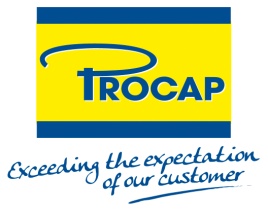 Zur sofortigen VeröffentlichungPROCAP präsentiert Universalkappe für Erfrischungsgetränke-MarktZeit- und Kosteneinsparungen für Füller, einfacheres Öffnen für VerbraucherWiltz, den 7. Januar 2013 - PROCAP, bedeutender europäischer Hersteller von Plastikkappen und –Verschlüssen, stellt seinen neuen Verschluss 28-1881 PROSPARK vor. Dieser wurde entwickelt für die gesamte Palette an Getränken in PET-Flaschen, vom Stillen bis zu carbonisierten Erfrischungsgetränken mit höchstem  Kohlensäuregehalt.Der leichte Universalverschluss, entwickelt für die 28-1881-Mündung, zeichnet sich durch seine ausgezeichnete Dicht-Eigenschaft aus und eignet sich damit für eine breite Palette an Getränken mit einem CO2-Anteil bis zu 8,5 g/l. Die Abfüller benötigen nur ein Verschlussmodell für eine Vielfalt an Produkten. Sie sparen Zeit und Kosten, weil ein Umrüsten der Abfülllinien entfällt.Der 28-1881 PROSPARK kombiniert einfache Anwendung,  Zuverlässigkeit und Sicherheit sowohl für Hersteller als auch Verbraucher. Die Griffigkeit des Verschlusses wurde verbessert, sodass für alle Verbraucher – von Kleinkindern bis hin zu alten Menschen – die Flasche leicht zu öffnen ist.Der Verschluss hat eine dezente äußere Markierung, anhand derer, der Abfüller die korrekte Versiegelung  der Flasche zu prüfen. Der neue Verschluss erfüllt vollständig die BSDA-Standards und gewährleistet damit  Abfüllern und dem Verbraucher Sicherheit und Funktionalität.„Wir arbeiten kontinuierlich mit den Abfüllern zusammen, um die Produktivität zu erhöhen. Der neue Standardverschluss für den Erfrischungsgetränke-Markt ist ein weiterer großer Schritt nach vorn für die Branche. Doch auch die Verbraucher profitieren davon. Sie haben jetzt einen neuen, einfach zu nutzenden und sicheren Verschluß auf ihren Getränken”, sagt Lionel Bonvalot, Product Marketing Manager von PROCAP.--Ende--Über PROCAPPROCAP ist ein dynamisches und flexibles Familienunternehmen, das sich auf die Entwicklung, Herstellung und den Verkauf von Plastikkappen und -verschlüssen spezialisiert hat. Rundum-Service und Kundenzufriedenheit gehören zu seinen Kernwerten. PROCAP stellt eine breite Palette an Kappen und Verschlüssen für die Nahrungsmittel-, Getränke, Chemie-, Pharma-, Kosmetik- und Heimwerkerindustrie her. Das Unternehmen hat seine Zentrale in Luxemburg und Geschäftsstellen in Belgien, Frankreich, Ungarn, Luxemburg, Spanien und Irland. Mit 400 Mitarbeitern erwirtschaftet PROCAP einen Umsatz von EUR 100 Mio.
